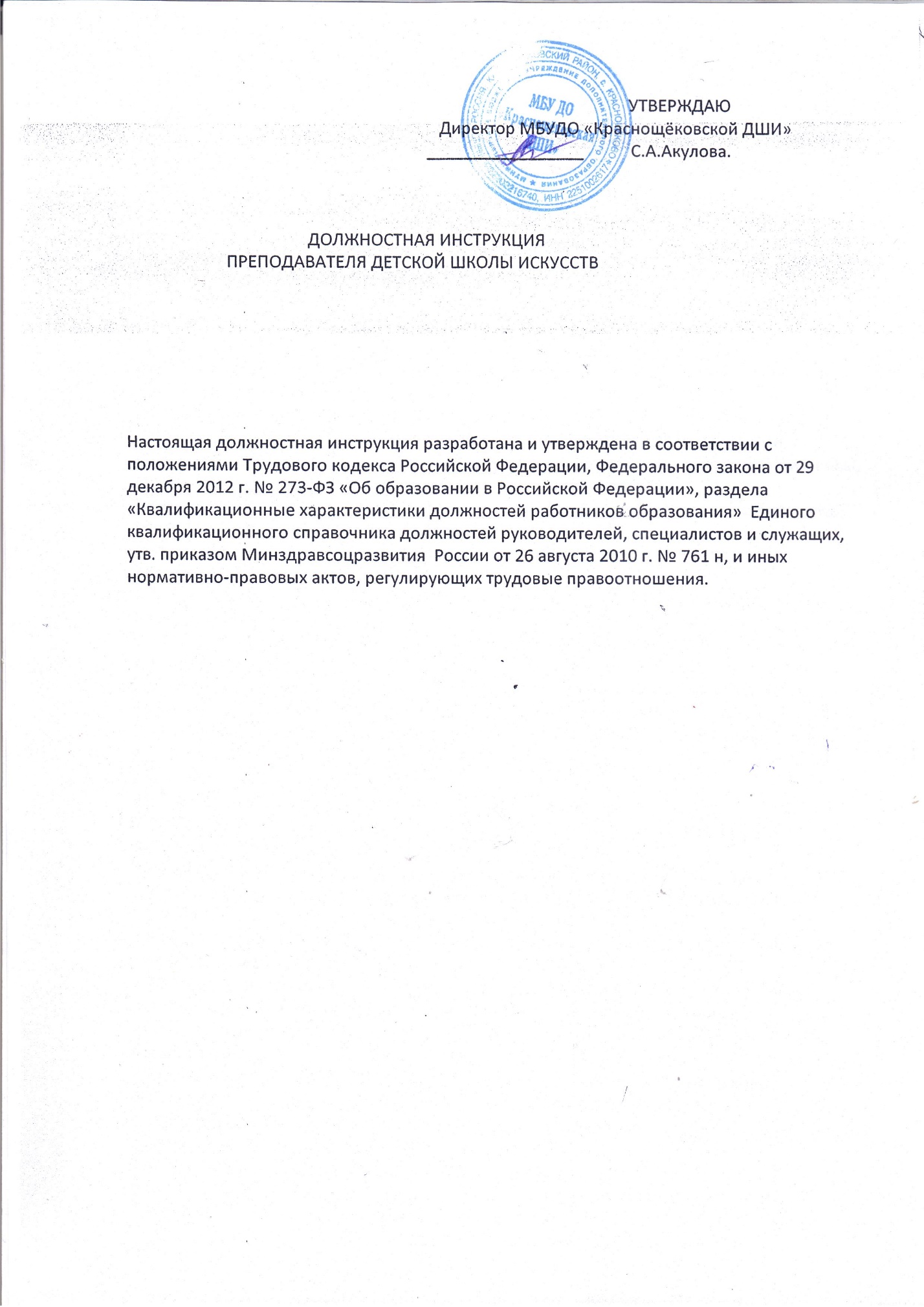 ПРЕПОДАВАТЕЛЬ ДЕТСКОЙ ШКОЛЫ ИСКУССТВ.1.ОБЩИЕ ПОЛОЖЕНИЯ.1.1.Должность преподавателя существует для обеспечения основной уставной деятельности.1.2.Преподаватель принимается на работу и освобождается от работы приказом директора.1.3.Преподаватель по вопросам учебно-воспитательного процесса подчиняется директору школы.1.4.Преподаватель не имеет в своем подчинении работников.1.5.Преподаватель в своей работе взаимодействует с администрацией школы, родителями учащихся, учителями общеобразовательных школ, работниками внешкольных и дошкольных учреждений, работниками районной библиотеки и других учреждений культуры.1.6.Преподаватель руководствуется Типовым положением о школе, Уставом ДШИ, утвержденными школой учебными планами и образовательными программами, Правилами внутреннего трудового распорядка, внутренними локальными актами школы, приказами директора по основной деятельности, настоящей инструкцией.1.7.В период отсутствия преподавателя его обязанности может исполнять любой другой преподаватель по согласованию с администрацией.2.ОБЯЗАННОСТИ.2.1. Преподаватель ДШИ обеспечивает проведение учебной работы на соответствующем профессиональном уровне.2.2.Принимает участие во всех учебных и внеклассных мероприятиях в соответствии с планом работы школы.2.3.Обеспечивает выполнение учебных планов и программ всеми учащимися по своему предмету.2.4.Планирует организацию и проведение обучения по преподаваемому предмету (теоретик представляет календарно-тематический план, специалист - индивидуальный план учащегося).2.5.Участвует в разработке образовательных программ ДШИ.2.6.Отчитывается о выполнении учебных планов и программ по соответствующим дисциплинам, об успеваемости и посещаемости своих учащихся.2.7.Ведет методическую работу (открытые уроки, рефераты, сообщения и др.) в соответствие с требованиями квалификационной категории и планом работы школы.2.8.Работает в составе секций, педсовета, методсовета.2.9.Несет ответственность за качество обучения учащихся, уровень их воспитания и знаний по своему предмету.2.10.Работает по утвержденному администрацией расписанию, ведет установленнуюотчетность и документацию: расписание уроков- к 10 сентября и к 12 января, журнал-ежемесячно, индивидуальные планы- сентябрь. январь; отчеты преподавателей- конец.каждой четверти.2.11.Принимает участие в мероприятиях по формированию контингента школы.2.12.Соблюдает нормы санитарной и пожарной дисциплины в классе и в школе.2.13.Поддерживает порядок и чистоту в закрепленных для занятий помещениях, участвует в оформлении школьных кабинетов.2.14.Следит за дисциплиной и внешним видом учащихся.2.15.Представляет номера учащихся для концертов, проводимых в школе и за ее пределами, обеспечивает участие класса в концертной жизни школы.3.ПРАВА.3.1.Преподаватель имеет право на участие в управлении образовательным учреждением, на защиту своей профессиональной чести и достоинства.3.2.На свободу выбора и использования методик обучения и воспитания, учебных пособий и материалов, учебников, методов оценки знаний обучающихся.3.3.Преподаватель имеет право на сокращенную продолжительность рабочего времени (6 часов при 6-ти дневной рабочей неделе; на продолжительный (удлиненный) ежегодный отпуск (56 календарных дней).3.4.Преподаватель имеет право на льготы по коммунальным услугам по законодательству РФ.3.5.Преподаватель имеет право на выплату компенсации на книгоиздательскую продукцию в соответствии с Законом об образовании.3.6.Все права преподавателей определяются условиями коллективного договора и нормами Трудового кодекса России.4.ОТВЕТСТВЕННОСТЬ.4.1.Преподаватель несет моральную ответственность за психологический климат в коллективе и в своем классе.4.2. Преподаватель несет административную ответственность за уровень преподавания, неисполнение или ненадлежащее исполнение своих должностных обязанностей в установленном порядке.4.3.Преподаватель несет ответственность за правонарушения, совершенные в процессе осуществления своей деятельности в пределах, определенных действующим административным, уголовным и гражданским законодательством.4.4.Несет ответственность за причинение материального ущерба в пределах, определенных действующим законодательством РФ (трудовым, гражданским, уголовным).5.ПРОФЕССИОНАЛЬНЫЕ ЗНАНИЯ, УМЕНИЯ И КАЧЕСТВА.ПРЕПОДАВАТЕЛЬ ДОЛЖЕН ЗНАТЬ:-законодательство по вопросам воспитания и обучения;-дисциплину или предмет, по которому ведется преподавание, методику его преподавания, основы педагогики и психологии, формы и методы обучения;-практику использования в учебном процессе технических средств обучения;-инструктивные и методические материалы по организации учебной и воспитательной работы;-основы трудового законодательства;-учет и отчетность в учебной работе;-основы техники безопасности и противопожарной защиты в школе.ПРЕПОДАВАТЕЛЬ ДОЛЖЕН УМЕТЬ:-контактировать с учащимися, родителями, коллегами по работе, разрешать конфликтные ситуации;-применять в своей работе как специальные знания, так и знания педагогические и общепсихологические;-ставить цели в работе, выстраивать приоритеты, планировать свою работу, анализировать свою работу и работу коллег;-работать с установленной учебной документацией.ПРЕПОДАВАТЕЛЬ ДОЛЖЕН ИМЕТЬ:-соответствующее высшее или среднее профессиональное образование;-вести педагогическую работу в соответствии с указанной в дипломе квалификацией и в соответствии с тарифно-квалификационными характеристиками.